Practicum: BranderMateriaal:brander, gasslanglucifers of aanstekerWat moet je doen?:Lees eerst de onderstaande punten A. t/m IA. Draai de gasregelschroef en de luchtring van de brander dicht.B. De docent sluit de slang aan op de gaskraan.C. Steek een lucifer aan.D. Draai de gaskraan waar je de brander op hebt aangesloten,     open.E. Steek het gas aan.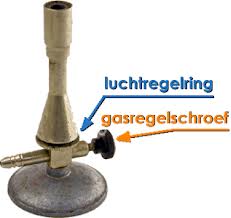 F. Draai langzaam de gasschroef open.G. Draai de luchtring open.     Als je de luchtring helemaal open draait,     dan krijg je een ruisende blauwe vlam.      Deze vlam is het heetst.H. Draai de luchtring dicht.     Je hebt nu een pauzevlam.     Loop niet zomaar bij de brander vandaan als de brander     met een blauwe vlam brandt.     Maak eerst een pauzevlam.I.   Doe de gaskraan dicht, daarna de luchtring     dicht en tenslotte     de gasschroef dicht.Wat zijn je resultaten?1. Wat voor vlam krijg je als je de brander net hebt aangestoken?__________________________________________________________2. Wat gebeurt er met de vlam als je de luchtring opendraait?__________________________________________________________4. Hoe maak je een pauzevlam?__________________________________________________________Wat is je conclusie?5. Ik steek de brander veilig aan door______________________________________________________________________________________6. Je wilt de vlam van een brander groter maken.    Om de vlam groter te maken draai je aan de ____________________ 7. Je wilt de vlam heter maken.    Om de vlam heter te maken draai je de _________________omlaag.    Als je de luchtring omlaag draait, dan komt er      meer _______________ bij  de vlam.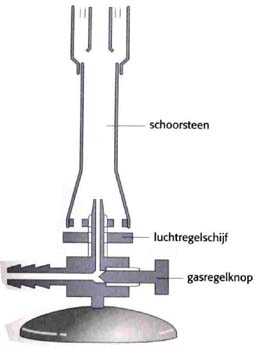 